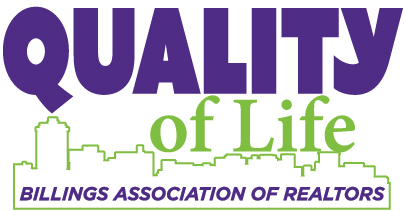 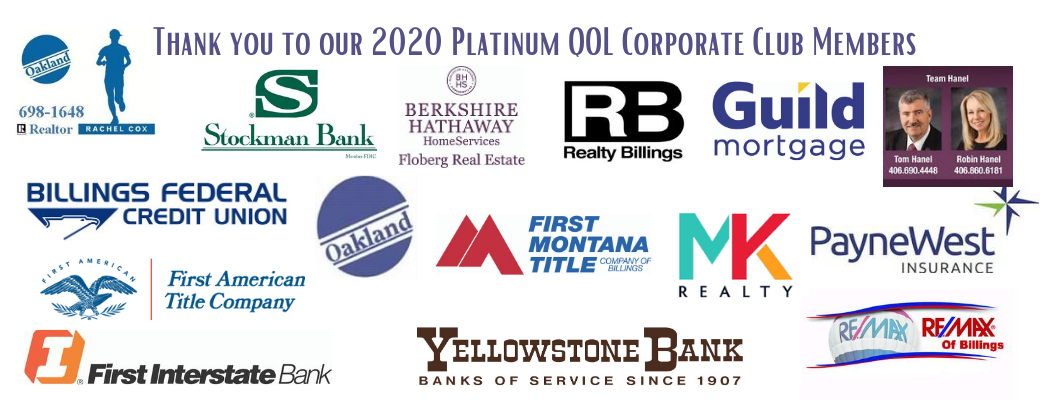 Quality of Life COVID Relief & Support Fund
Applications are due by 5 p.m. on Tuesday, September 15th Please type or clearly print the following information. You may use additional paper or reproduce this form if necessary. Please do not include any supplemental materials (cover letters, newsletters, brochures, etc.)Applications should be submitted to the address or email below by September 15th, 2020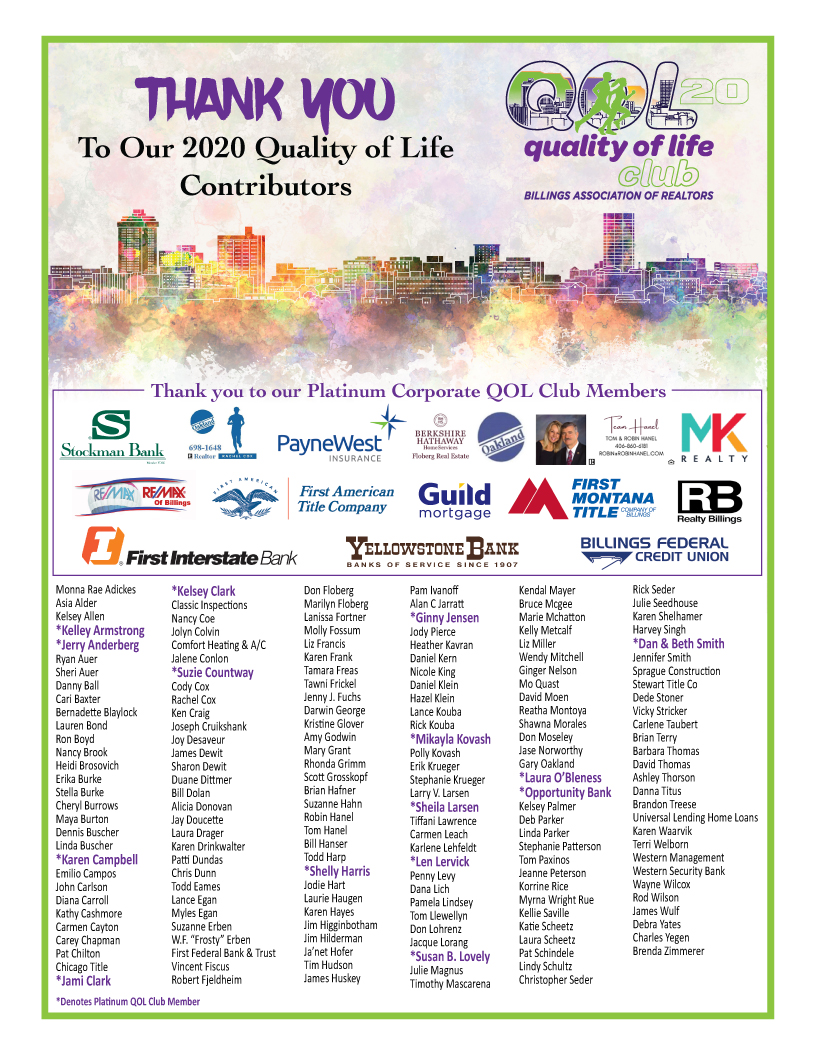 Name of Organization:Address/City/State/Zip:Tax ID #:Contact Person and Title:Phone:Email:Funding Request Amount (up to $5,000): Funding Request Amount (up to $5,000): Please choose how your organization has been most impacted by COVID-19.Cancellation of programs, services or events resulting in revenue lossDisruption of services to clientsIncreased demand for servicesDecrease in donationsLoss of staff/volunteersOther: Please provide any additional information you think would be helpful:Please choose how your organization has been most impacted by COVID-19.Cancellation of programs, services or events resulting in revenue lossDisruption of services to clientsIncreased demand for servicesDecrease in donationsLoss of staff/volunteersOther: Please provide any additional information you think would be helpful:Please select all of the priority areas below that best describe the services you provide to the community. 
Child servicesEducationElder/senior careFood securityHousing-related services (rent, utilities, etc.)HealthcareMental HealthOther: Please provide any additional information you think would be helpful: 
Please select all of the priority areas below that best describe the services you provide to the community. 
Child servicesEducationElder/senior careFood securityHousing-related services (rent, utilities, etc.)HealthcareMental HealthOther: Please provide any additional information you think would be helpful: 
Briefly describe what supplies, services, or equipment you are requesting funds for and provide a simple budget on how the funds will be spent. How will they increase your organization’s impact immediately? Briefly describe what supplies, services, or equipment you are requesting funds for and provide a simple budget on how the funds will be spent. How will they increase your organization’s impact immediately? What do you anticipate your organization’s biggest challenge(s) will be in the next 3-6 months? What do you anticipate your organization’s biggest challenge(s) will be in the next 3-6 months? When do you expect to use the funds and how long to you anticipate them to last? When do you expect to use the funds and how long to you anticipate them to last? Please provide any additional information you think would be helpful for the committee. Please provide any additional information you think would be helpful for the committee. 